Конспект родительского собрания в нетрадиционной форме на тему: «Знаете ли вы своего ребёнка?» 
в группе старшего дошкольного возраста   Цель: формирование правильного отношения родителей к индивидуальным особенностям своего ребёнка.Задачи:- Формирование доброжелательных отношений между родителями и детьми, педагогами и родителями, основанных на доверии. - Развитие самосознания родителей и педагогов, конструктивных представлений о детях (у родителей и педагогов). - Повышение уровня педагогической культуры родителей.Участники собрания:  воспитатель, родители.Теоретическая часть: «Знаете ли вы своего ребёнка?»Добрый день, дорогие родители! Я рада видеть всех вас на нашем собрании. Живя в 21 веке, где настоящее время бежит очень стремительно, не каждый родитель успевает проконсультироваться по тому или иному поводу, по интересующей проблеме, касаемо воспитания и развития собственного ребенка. Именно поэтому с целью налаживания эффективной и действенной связи в работе с семьей, я решила использовать «Родительскую почту». «Родительская почта» - почтовый ящик для обращений и писем от родителей педагогам и специалистам нашего дошкольного учреждения. В ходе  анализа  ваших писем, наиболее   задаваемый вопрос звучит так -  «Знаю ли я своего ребёнка?»Сегодняшняя наша  встреча  посвящена  этой теме. Польский педагог Галина Филипчук так отвечает на этот вопрос: «Мы занимаемся  своими детьми с первых дней жизни. Это мы, родители кормим их, одеваем, купаем, укладываем спать, учим делать первые шаги и произносить первые слова. Это мы знакомим с окружающим миром, утешаем, дежурим у их постели, когда они болеют. Может ли кто нибудь знать своего ребенка лучше, его матери и отца – самых близких ему людей, самых любящих и самоотверженных?» Многие родители искренне считают, что своего ребенка они знают очень хорошо. Чем меньше наш ребенок, тем мы, действительно лучше знаем его. Но уже в дошкольном возрасте мы замечаем, что наши суждения о нем становятся все более приблизительными. И возможно, через 10-12 лет обнаружим в лице собственного ребенка абсолютного незнакомца. Закономерно возникает вопрос: «Знаем ли мы своего ребенка?» давайте, уважаемые родители об этом и поговорим. Для эффективной работы необходимо обсудить и принять правила. 1. У нас нет зрителей, работают все. 2.Довертесь нам как друзьям, поверьте нам как специалистам. 3.Мы – хорошие друзья, воспитанные люди, умеем хранить секреты. 4.Каждый имеет право высказаться по теме разговора и быть услышанным.Все согласны с такими правилами? Тогда принимаем их к работе.Начать нашу с вами встречу мне хотелось бы с игры.Игра: «Комплимент». Цель: установить между родителями контакт, сформировать у них положительный настрой.Родители сидят по кругу. Начиная с воспитателей, каждому участнику необходимо представиться, передавая букет и сказать рядом сидящему соседу комплимент или какое – либо пожелание. Замкнуть круг пожеланий – комплиментов на воспитателях, обозначив это так, что мы, воспитатели, и вы родители – едины, совместно мы создаём настроение нашим детям. 2. Беседа «Что нужно знать о своем ребенке?»Воспитатель. Что нужно знать о своем ребенке? И для чего нужно знать? (высказывания родителей). Вы все абсолютно правы. Однозначного ответа на данный вопрос не существует. О ребенке нужно знать все! А поскольку это практически невозможно, нужно стараться быть ближе к нему, знать, чем он живет, кого и за что любит, отчего у него мгновенно портится настроение, что ему по плечу, а с чем трудно справиться, во что он верит и в чем сомневается, почему лжет и т.д.3. Выполнение практического задания «Знаю ли я своего ребенка».Перед началом нашего разговора мы выполним с вами небольшое задание «Знаю ли я своего ребенка». Перед вами лежат листы, на которых вы будете работать. Ваша задача, уважаемые родители, ответить на вопросы:1. Самое любимое занятие вашего ребенка?2. Как вы думаете, кто в семье самый красивый, по мнению ребенка?3. Что больше всего любит кушать ваш ребенок?4. Любимая сказка вашего ребенка?5. Напишите имя лучшего друга или подруги ребенка.А сейчас сравните ваши ответы с ответами детей. Внимание на экран. (Видеофильм).4. Тест «Какой вы родитель?»Воспитатель. А теперь давайте оценим себя: какие же мы родители? Кому не хочется получить ответ на этот вопрос! Иногда мы правы, а иногда чувствуем вину перед ребенком, но не показываем этого. Именно поэтому вам предлагается тест-игра. Отметьте те фразы, которые вы часто употребляете с детьми:1.     Сколько раз тебе повторять? (2 балла)2.     Посоветуй мне, пожалуйста. (1балл)3.     Не знаю, что бы я без тебя делала! (1 балл)4.     И в кого ты такой уродился ( 2 балла)5.     Какие у тебя замечательные друзья! ( 1 балл)6.     Ну на кого ты похож? (2 балла)7.     Я в твои годы…( 2 балла)8.     Ты моя опора и помощник ( 1 балл)9.     Ну что за друзья у тебя? (2 балла)10.  О чем ты только думаешь? ( 2 балла)11.  Какой ты у меня умница! ( 1 балл)12.  А как ты считаешь? (1 балл)13.  У всех дети как дети, а ты… ( 2 балла)14.  Какой ты у меня сообразительный! ( 1 балл)Теперь посчитайте общее количество баллов От 5 до 7 баллов. Вы живете с ребенком душа в душу. Вы уважаете ребенка, и он искренне любит и уважает вас. Ваши отношения способствуют становлению его личности.От 8 до 10 баллов намечаются некоторые сложности во взаимоотношениях с ребенком, непонимание его проблем, попытки перенести вину за недостатки в его развитии на самого ребенка.11-12 баллов. Вам необходимо быть к ребенку повнимательнее. Вы пользуетесь у него авторитетом, но, согласитесь, авторитет не заменит любви, развитие вашего ребенка зависит от случая в большей степени, чем от вас.13-14 баллов. Вы и сами чувствуете, что идете по неверному пути. Между вами и ребенком существует недоверие. Пока не поздно, постарайтесь уделять ему побольше внимания, прислушивайтесь к его словам!Это лишь намек на действительное положение дел, ведь того, какой вы родитель не знает никто лучше вас самих.5. Упражнение «Шесть платочков». Цель: способствовать осознанию родительского опыта, особенностей повседневных отношений с ребенком. Инструкция:  рассказывается история, каждый запрет фиксируется на одном участнике. Я предлагаю Вам побывать в роли ребенка (выбирается родитель).У вас маленький ребенок. Вы спешите с ним  в детский сад. А он очень энергичный, любознательный, задающий кучу вопросов :- Мама, а что там такое, посмотри!Что мы, взрослые чаще говорим при этом? (Ответы родителей).- Некогда, смотри под ноги, вечно спотыкаешься! Что ты крутишь головой! Перестань глазеть! – я тебе отвечаю. (Завязываю глаза платочком) Мы бежим дальше, и встречаем  по дороге свою подругу и быстро обмениваемся с ней последними новостями. Ребенок внимательно слушает, а потом говорит: - Мама, а кто такой дядя Юра? Что мы, взрослые чаще говорим при этом? (Ответы родителей).- Ты что вмешиваешься во взрослый разговор? И вообще ты чего уши развесила, как не стыдно! Закрой свои уши! (Завязываю платочком уши) Мы прощаемся с подругой, и  с ребенком бежим дальше. - Мам, а меня Машка ждет в детском садике, которая… - Отстань! Ты что разболталась, некогда сейчас, мы опаздываем! Можешь ты помолчать! Закрой рот! (Завязываю платочком рот) Ребенок уже молчит, но начинает на ходу поднимать какую-то веточку. Наши действия? (ответы родителей).- Что у тебя за руки, что ты их все время куда-то суешь, не можешь без этого! Выброси сейчас же! Убери руки! (Завязываю руки платочком) Но тут ребенок начинает скакать, задирать ноги. Что мы говорим при этом? (ответы родителей).- Ты где этому научилась? Это что такое? Перестань дрыгать ногами! Стой смирно! (Завязываю платочком ноги) Ребенок начинает хныкать. Мы кричим: - Что ревешь?! Что ты плачешь, я тебя спрашиваю? Нечего реветь! Позоришь меня! Я кому сказала – перестань реветь, ты слышишь меня! (Завязываю платком сердце).Краткий итог и обсуждение. Спросить у «ребенка» и участников, какой платок хочется развязать в первую очередь и почему? Что чувствовал и о чем думал «ребенок» на протяжении всего действия? Вот в какое состояние мы вгоняем своего ребенка, преследуя благородные цели воспитания. Ребенку невыносимо слышать такие слова от мамы и папы, да и от других людей. Что тогда делать? Как себя вести? Что предпринять? - Если вы видите своего ребенка в таком состоянии, первое, что вы можете и должны сделать, - это обнять его, прижать к себе и держать возле себя столько, сколько нужно ребенку (обнять «ребенка»). Когда ему будет достаточно, он сам отойдет. При этом ни в коем случае вы не похлопывайте по спине, не поглаживайте мол «все пройдет». Психологи рекомендуют обнимать своего ребенка несколько раз в день: 4 раза – необходимо просто для выживания, а для хорошего самочувствия, интеллектуального развития – 12 раз в день.6. Упражнение "Что меня в моем ребенке огорчает, а что радует?"Цель: Определение тем для просвещения родителей и воспитателей. Повышение значимости узких специалистов (психолога, логопеда, невропатолога) в решение тех или иных проблем.Содержание: Участникам - родителям раздаются листочки, которые разделены на две части: в левую колонку родители будут записывать все, что огорчает в ребенке, в правую - все, что радует в ребенке.Что меня огорчает в моем ребенкеЧто меня радует в моем ребенке После того как написали, оспитатель задает вопрос:Какая колонка таблицы оказалась больше заполненной? Почему?В чем заключается главная задача родителей?Обобщает воспитатель. В жизни нет ни одного человека, у которого были бы только одни достоинства или только одни недостатки. Ребенок не пустой сосуд. И, если в нем не формируются положительные качества, то возникают вредные привычки и наклонности. Если ребенок ленив, то это значит, что в семье его не приучили к труду; если он агрессивен, значит, он не познал доброго отношения. Родители должны хорошо знать достоинства и недостатки своего ребенка, чтобы уравновешивать их, опираясь на положительное, помочь освободиться от отрицательного. Попробуйте взглянуть на вашего ребенка такими глазами.Воспитатель: Скажите, пожалуйста, уважаемые родители, какое слово самое сладкое, ласкающее слух? Что главное в жизни ребенка с рождения? (высказывание родителей). Конечно, это его имя. Мудрецы говорили: «Как назовешь судно, так оно и поплывет». Для каждого человека его имя – самый важный и сладкий звук в мире, который звучит как лучшая на земле музыка. Наше имя иногда капает как дождик, иногда звучит как эхо в горах, а иногда стучит как барабан. Взгляните на имена ваших детей. Малыши только начинают свой жизненный путь, а вы уже приписываете им те качества личности, которые хотели бы видеть в них, либо качества, которые не реализовали сами и хотите реализовать через них. Дети все разные, каждый из них индивидуален и неповторим. 7. Перед вами игра «Цветик-семицветик». Воспитатель: Народная мудрость гласит: «самый сладостный звук для человека - это его имя». Если хотите привлечь внимание человека к себе, настроить его к общению, то следует обращаться к человеку, ребенку по имени. А как вы называете своего ребенка? Представьте, что это ваш малыш нежный, цветущий. Помочь найти положительные качества своего ребенка Вам поможет задача «Цветик- семицветик ».Инструкция: предлагаю заполнить лепестки. В середине запишите имя своего ребенка. Напишите на лепестках ласковые слова и положительные качества ребенка.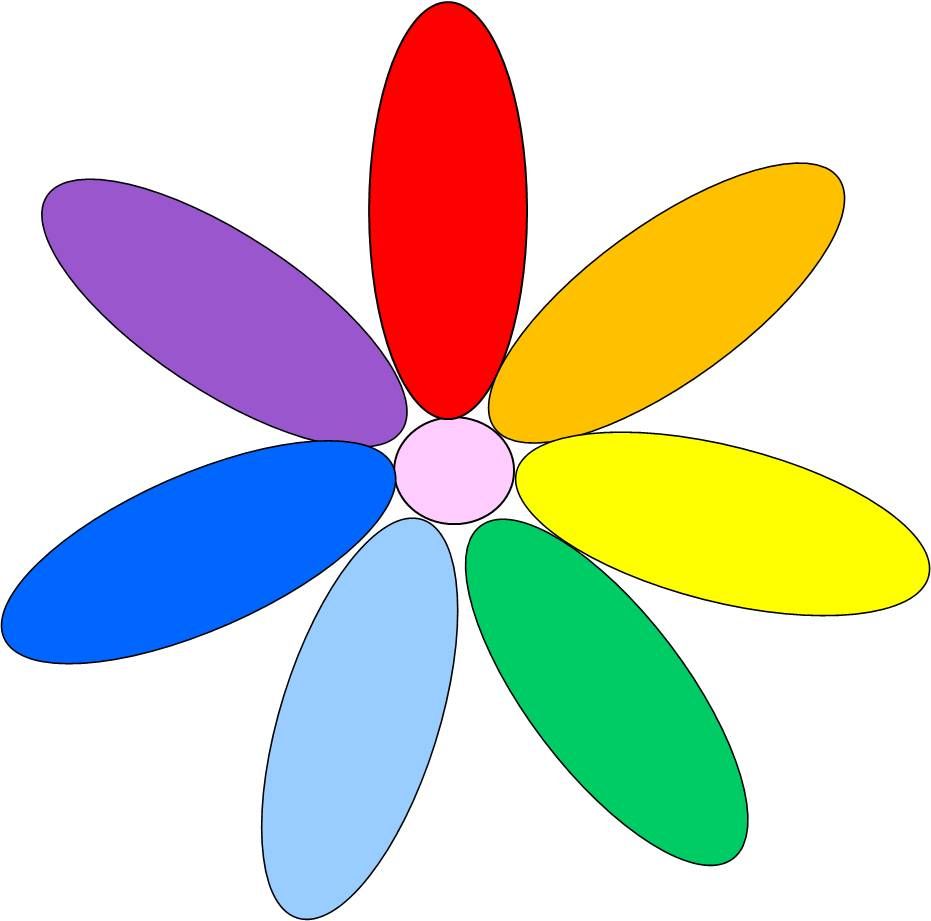 (Дается 2-3 минуты для заполнения цветка) Мы дарим цветок имени вашего малыша. Пусть лежит он в семейном альбоме, ведь это-часть его жизни, а потом станет частью истории вашей семьи.8. Дискуссионное кафе.Родители за чашкой кофе задают вопросы воспитателю, друг другу, общаются.Итог собрания.Наше собрание подошло к концу. Получили ли вы ответы на интересующие вас вопросы? Что полезного вы узнали на собрании? Встречу хотелось бы закончить словами российского педагога и философа Симона Соловейчика:  «Мне послан ребенок; это дорогой мой   гость; я благодарен ему за то, что он есть. Он также призван к жизни, как и я, это нас объединяет – мы есть, мы живые люди. Он такой же,как и я, он человек, и не будущий человек, а сегодняшний, и потому он другой, как и все люди, я его принимаю, как всякого другого человека. Я принимаю ребенка. Я принимаю его, охраняю его детство, понимаю, терплю, прощаю. Я не применяю силу к нему, не угнетаю его своей силой, потому что я его люблю. Я люблю его и я благодарен ему за то, что он есть, и за то, что я могу его любить, и тем самым я возвышаюсь в духе своем»». 9. Рефлексия На доске 3 картинки (кофемолка, чемодан, мусорная корзина). Родителям предлагается оценить собрание. Если вы пополнили свой багаж, стикер прикрепите к картинке «чемодан». Если вам нужно перемолоть  полученную информацию,  стикер прикрепите к картинке «кофемолка». Ну, а если сегодняшняя встреча была  для вас бесполезна, и вы впустую провели время, стикер прикрепите к картинке «мусорная корзина».В качестве педагогической помощи  я предлагаю вам памятки и буклет с советами и рекомендациями. Надеюсь, вы обязательно ими воспользуетесь! Благодарю вас за активное участие. До новых встреч!